1.)	Bestimmen Sie die 1. Ableitung zu folgenden Funktionen:	a)		b)	c)		d)	2.)	Untersuchen Sie die Funktion 	a)	Symmetrie		b)	Schnittstellen mit den Achsen	c)	Extrema		d)	Ortskurve der Extremae)	Wendepunkte	f)	Skizze für k = {1, 2, 3, 4}Schnittpunkte mit der Funktion Keine Symmetrie wegen gerader und ungerader HochzahlenNullstellen	y-Achsenabschnitt ExtremaOrtskurve der Extrema:Wendepunkt(e):Schnittpunkte mit der Funktion Graph mit Variation von k: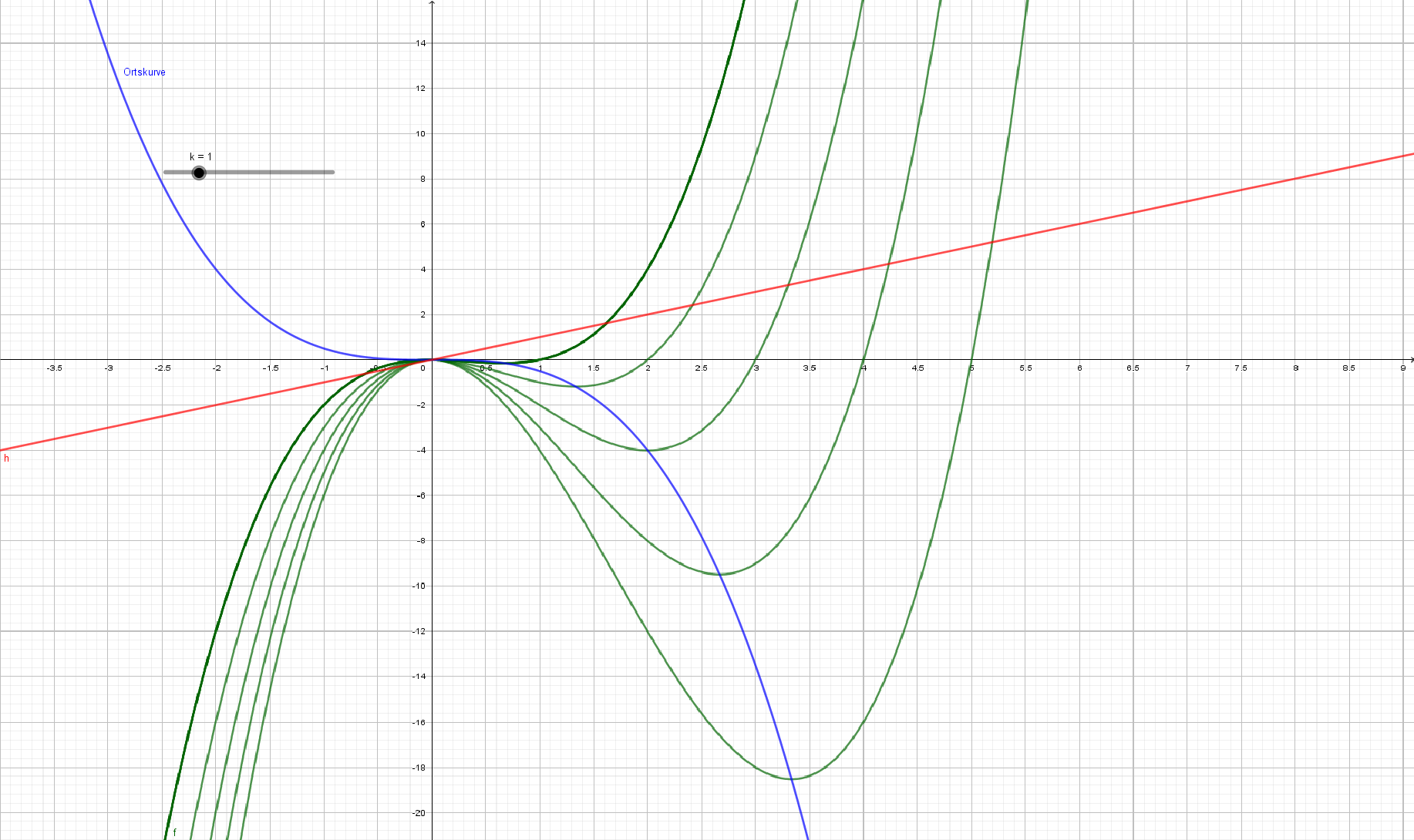 Oder als animierter Graph in der Variation von k zwischen 1 bis 5: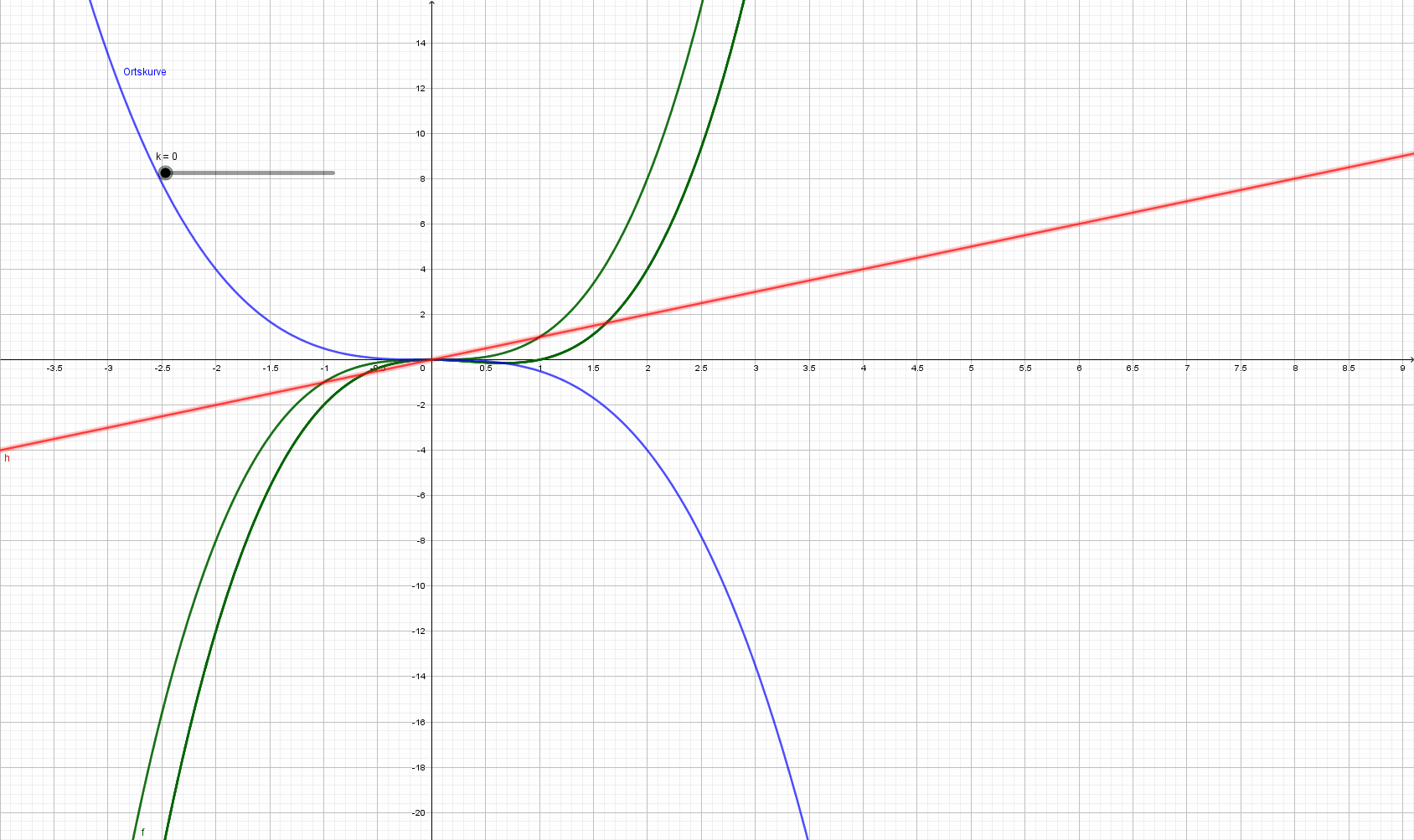 Übungen für nächste VLBlatt Summen und Produkte => 1 + 3Blatt Funktionen => Ableitungen (A1 – 2. Spalte) und K-Disk (A2 – ii – Sy/Nullstellen/Extrema/GeoGebra-Graph mit verschiedenen k-Werten)